EVALUATION ET PREVENTION DU RISQUE DE CONTAMINATION AU COVID-19Cette annexe vous est fournie à titre indicatif. Il s’agit d’une base de travail que l’entreprise doit enrichir au regard de ses propres risques et des actions qu’elle a pu mettre en place pour les prévenir.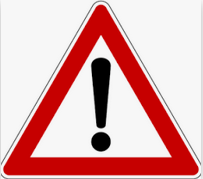 Le virus est présent dans les liquides biologiques. Il se transmet par les gouttelettes de salives (postillons, toux, éternuements), par les mains, les contacts avec le nez, la bouche, les yeux…Les situations de travail à risque sont celles où les conditions de transmission du virus sont réunies : contacts brefs, prolongés ou rapprochés à moins d’un mètre avec du public, contacts rapprochés entre les salariés ; Le virus peut également survivre quelques heures sur les surfaces inertes.L’évaluation des risques doit aussi permettre de prévoir la mise en sécurité des installations en mode dégradé si nécessaire. Par exemple,  la sécurité d’une ligne de production si tous les postes ne sont pas occupés comme en fonctionnement normal où il semble nécessaire de l’arrêter temporairement (salariés en sous-effectifs). De plus, il ne faut pas oublier les risques secondaires, générés par le fonctionnement dégradé de l’entreprise.Entreprise : Entreprise : Unité de travail :Unité de travail :Date de mise à jour :Rédacteur : Rédacteur : Nbre de salariés :Nbre de salariés :Risques et situations dangereusesIdentification des postes et des situations concernésMesures de prévention et plan d’actionRisques et situations dangereusesIdentification des postes et des situations concernésMesures de prévention organisationnelles et techniquesRISQUE BIOLOGIQUEExposition (potentielle ou avérée) des travailleurs au Covid 19RISQUE BIOLOGIQUEExposition (potentielle ou avérée) des travailleurs au Covid 19Travailleurs non en contact avec du public (ou de manière très exceptionnelle)Ex. personnel administratif Mesures de prévention de baseSe conformer aux consignes sanitaires : respecter les gestes barrières Se laver les mains régulièrement avec du savonTousser ou éternuer dans son coudeNe pas se toucher le visageUtiliser des mouchoirs à usages uniques et les jeter dans les poubelles  Prévoir des sacs poubelles et penser à jeter le sac poubelle quotidiennement  Interdire les contacts physiques (poignées de mains, embrassades…)Informer les salariés sur les signes d’alerte (fièvre, toux, difficultés à respirer…)Aérer les locaux régulièrement quand cela est possibleRespecter la distance minimale d’1 mètre entre deux personnes (poste de travail, lieu de pause/restauration, vestiaireProscrire les torchons et linges à main et utiliser des essuie-mains papier à usage unique Supprimer provisoirement l’accès aux distributeurs de boissons et encas   Mesures de prévention supplémentaires (1)Organiser le télétravail pour toute activité le permettantLimiter dès que possible les déplacements professionnelsMaintenir les rdv et les réunions (internes et externes) en visioconférence uniquement ou reportRISQUE BIOLOGIQUEExposition (potentielle ou avérée) des travailleurs au Covid 19RISQUE BIOLOGIQUEExposition (potentielle ou avérée) des travailleurs au Covid 19Travailleurs en contact occasionnel avec du public à plus d’un mètre et de manière brève Ex. poste d’accueilMesures de prévention de base+Mesures de prévention supplémentaires (1) +Mesures de prévention supplémentaires (2) Modifier ou aménager l’exécution des contrats de travail et des postes : nouveaux horaires, équipe réduite, polyvalenceDésinfecter régulièrement les surfaces (tables, poignées de portes…) ainsi que les équipements partagés (téléphones, claviers d’ordinateurs…) avec des lingettes jetables à usage uniqueFournir des gels hydroalcooliques pour une utilisation lorsque l’accès à un point d’eau est difficileRISQUE BIOLOGIQUEExposition (potentielle ou avérée) des travailleurs au Covid 19RISQUE BIOLOGIQUEExposition (potentielle ou avérée) des travailleurs au Covid 19Travailleurs en contact régulier avec du public à moins d’un mètre et/ou de manière prolongée (>15 minutes)Ex. hôte de caisse, salarié BTP, vendeur…Mesures de prévention de base+Mesures de prévention supplémentaires (1) + (2)+Mise en place de distances de sécurité d’un mètre (pour les files d’attente, salle d’attente…)Les salariés ne se regroupent pas pour échanger. Ils échangent en binôme et à plus d’1 mètre durant moins de 15 minutesLes horaires de pause sont aménagés afin de réduire les contactsProtéger les caisses à l’aide d’un plexiglassLimiter le nombre de clients dans les boutiquesEviter le transport à plusieurs (BTP) ou installer un système de cloisonnement souple dans le VULDésinfecter l’intérieur du véhicule quotidiennement Fournir des masques adéquats ainsi que des gants à usage uniqueRISQUE BIOLOGIQUEExposition (potentielle ou avérée) des travailleurs au Covid 19RISQUE BIOLOGIQUEExposition (potentielle ou avérée) des travailleurs au Covid 19Travailleurs directement exposés à un risque aggravé de transmission du virus du fait de leur activité professionnelleEx. personnel de soin Mesures de prévention particulièresAppliquer le décret relatif à la prévention du risque biologique sur les lieux de travail (décret n° 94-352 du 4 mai 1994)Risques et situations dangereusesIdentification des postes et des situations concernésMesures de prévention et plan d’actionRisques et situations dangereusesIdentification des postes et des situations concernésMesures de prévention organisationnelles et techniquesRéorganisation du travailAffectations sur de nouveaux postes, télétravail Ensemble des postesIdentifier toutes les opérations nécessitant des habilitations particulières et identifier les travailleurs possédant ces habilitations ou ces compétences, s’assurer de leur disponibilité.Désigner des remplaçants et prévoir la formalisation des transferts de pouvoirs et compétences sur la fonction (programmation planification, organisation suivi…)Mettre en œuvre un plan de continuité de l’activité afin de maintenir, en mode dégradé, les prestations de services ou d’autres tâches opérationnelles essentielles de l’entreprise.Travail en sous-effectifManque de collaborateurs (maladie, confinement, arrêt de travail, garde d’enfants, défaut de moyen de transport…)Ensemble des postesSi la présence du personnel est indispensable pour l’activité, il faut soit :                        - adapter l’activité,                        - modifier les tâches en fonction des personnes présentes,                        - retarder certaines tâches,                        - modifier le planning Mettre en œuvre un plan de continuité de l’activité afin de maintenir, en mode dégradé, les prestations de services ou d’autres tâches opérationnelles essentielles de l’entreprise.Être attentif à la surcharge de travail pour les travailleurs présents, pouvant créer des situations à risques Défaut de matériels ou de fournitures ou de matières premières…Ensemble des postesModifier l’activité, annuler certaines tâches et les replanifier à réception des matériels ou fournitures ou matières premières attendusPrioriser d’autres tâches pour permettre une continuité de l’activité dans l’attente de réapprovisionnement Mettre en œuvre un plan de continuité d’activité afin d’assurer la poursuite des approvisionnements de l’entreprise